Publicado en Madrid / Barcelona  el 10/09/2019 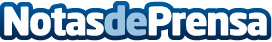 José Luis Talló, director de Negocios para España, Portugal y Andorra de AIS Group José Luis Talló seguirá consolidando la posición de AIS como proveedor de sistemas de gestión y control del riesgo en entidades financieras, un sector en el que AIS tiene una fuerte penetraciónDatos de contacto:Maria de la Plaza620 059 329Nota de prensa publicada en: https://www.notasdeprensa.es/jose-luis-tallo-director-de-negocios-para Categorias: Madrid Cataluña Nombramientos http://www.notasdeprensa.es